ОТЧЕТо показателях финансово-хозяйственной деятельности ЧУ «Академия «Bolashaq» за 2021 год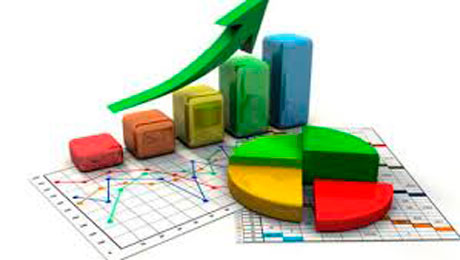         За 2021 год доходы ЧУ «Академия «Bolashaq» составили 633978 тыс. тенге, в том числе по образовательной деятельности 594777,9 тыс. тенге (93,82% всех доходов)Валовая прибыль – 169125  тыс. тенге, прочие расходы составили 10 046 тыс. тенгеФинансовый результат по итогам 2021 года составляет 20039,0 тыс. тенгеКраткосрочные активы на 31.12.2021 г составили 307 033 тыс. тенге, в том числе краткосрочная дебиторская задолженность студентов платного отделения – 20 043 тыс. тенгеДолгосрочные активы – 747 070 тыс. тенге, в том числе основные средства – 743 510 тыс. тенгеКраткосрочная торговая кредиторская задолженность на 31.12.2021 г составила 3935 тыс. тенгеДенежные средства студентов платного отделения,  поступившие в счет оплаты весеннего семестра 143305 тыс. тенге.Состояние взаимных расчетов, тыс. тенге на 31.12.2021 год Показатели финансовой устойчивости ЧУ Академия «Bolashaq» по состоянию на 31.12.2021 года финансово-устойчивоВсегоВсегозадолженностьиз нее просроченнаяДебиторская задолженность, из нее51 647- краткосрочная дебиторская задолженность студентов по обучению2004312 466,9- сторонних организаций22816-Обязательства180 057-- из нее по оплате труда22-- задолженность поставщикам и подрядчикам3935- по налогам и социальным платежам 5736ПоказателиДиапазон рекомендуемых ограничений2021Коэффициент обеспеченности собственными средствамиБольше 0,10,41Коэффициент маневренности собственных средств0,1-0,50,15Коэффициент автономии (независимости)не менее 0,5-0,60,83Коэффициент концентрации привлеченного капитала-0,15Коэффициент финансирования (соотношение заемных и собственных средств)не менее 0,20,21Коэффициент автономии (финансирования)Не менее 15,59Коэффициент абсолютной ликвидностиБолее 0,21,52Коэффициент ликвидностиБолее 11,79Коэффициент текущей ликвидностиБолее 1,51,96